Urząd Gminy JakubówUrząd Gminy Jakubówul. Mińska 15, 05 - 306 Jakubówtel. 25-757-91-90, fax 25 759-97-19www.jakubow.plmail: sekretariat@jakubow.plKarta usługNr  ORO.0143.11.2013Zameldowanie na pobyt czasowy trwający ponad 3 miesiące                                                           cudzoziemcówZameldowanie na pobyt czasowy trwający ponad 3 miesiące                                                           cudzoziemcówZameldowanie na pobyt czasowy trwający ponad 3 miesiące                                                           cudzoziemcówMiejsce załatwienia sprawy:Miejsce załatwienia sprawy:Miejsce załatwienia sprawy:Referat Organizacyjno - AdministracyjnyPokój nr 10, tel. 25 758 20 51, e-mail: m.michalczyk@jakubow.plGodziny urzędowania:                                       poniedziałek            730 – 1700                                       wtorek – piątek       730 – 1530                                       czwartek                 dzień wewnętrznyReferat Organizacyjno - AdministracyjnyPokój nr 10, tel. 25 758 20 51, e-mail: m.michalczyk@jakubow.plGodziny urzędowania:                                       poniedziałek            730 – 1700                                       wtorek – piątek       730 – 1530                                       czwartek                 dzień wewnętrznyReferat Organizacyjno - AdministracyjnyPokój nr 10, tel. 25 758 20 51, e-mail: m.michalczyk@jakubow.plGodziny urzędowania:                                       poniedziałek            730 – 1700                                       wtorek – piątek       730 – 1530                                       czwartek                 dzień wewnętrznyOsoba do kontaktu:Osoba do kontaktu:Osoba do kontaktu:Monika Michalczyk – inspektor ds. wojskowych , ewidencji ludności, dowodów osobistych, obrony cywilnej i zarządzania kryzysowego.Monika Michalczyk – inspektor ds. wojskowych , ewidencji ludności, dowodów osobistych, obrony cywilnej i zarządzania kryzysowego.Monika Michalczyk – inspektor ds. wojskowych , ewidencji ludności, dowodów osobistych, obrony cywilnej i zarządzania kryzysowego.Sposób załatwienia sprawy:Sposób załatwienia sprawy:Sposób załatwienia sprawy:Zgłoszenia zameldowania dokonuje się we właściwym  organie gminy poprzez wypełnienie i złożenie formularza “Zgłoszenie pobytu czasowego trwającego ponad 3 miesiące”. Zgłoszenia zameldowania dokonuje się we właściwym  organie gminy poprzez wypełnienie i złożenie formularza “Zgłoszenie pobytu czasowego trwającego ponad 3 miesiące”. Zgłoszenia zameldowania dokonuje się we właściwym  organie gminy poprzez wypełnienie i złożenie formularza “Zgłoszenie pobytu czasowego trwającego ponad 3 miesiące”. Wymagane dokumenty:Wymagane dokumenty:Wymagane dokumenty:wypełniony druk Zgłoszenie pobytu czasowego (odrębny dla każdej meldującej się osoby, również dla dziecka) – zawierający potwierdzenie faktu pobytu osoby dokonane przez właściciela lub inny podmiot dysponujący tytułem prawnym do lokalu w formie czytelnego podpisu z oznaczeniem daty jego złożenia 2. Do wglądu:- Cudzoziemiec niebędący obywatelem państwa członkowskiego Unii Europejskiej przedstawiawizę, a w przypadku, gdy wjazd cudzoziemca nastąpił na podstawie umowy przewidującej zniesienie lub ograniczenie obowiązku posiadania wizy albo cudzoziemiec przebywa na terytorium Rzeczypospolitej Polskiej na podstawie art. 108 ust. 1 pkt 2 lub art. 206 ust. 1 pkt 2 ustawy z dnia 12 grudnia 2013r. o cudzoziemcach (Dz. U. poz. 1650) lub na podstawie umieszczonego w dokumencie podróży odcisku stempla, który potwierdza złożenie wniosku o udzielenie zezwolenia na pobyt rezydentadługoterminowego Unii Europejskiej – dokument podróży, tymczasowe zaświadczenie tożsamości cudzoziemca, kartę pobytu, dokument „zgoda na pobyt tolerowany” albo zezwolenie na pobyt czasowy, zezwolenie na pobyt stały, zezwolenie na pobyt rezydenta długoterminowego Unii Europejskiej lub decyzję o nadaniu statusu uchodźcy w Rzeczypospolitej Polskiej, udzieleniu w Rzeczypospolitej Polskiej ochrony uzupełniającej, zgody na pobyt ze względów humanitarnych albo zgody na pobyt tolerowany,- Cudzoziemiec będący obywatelem państwa członkowskiego Unii Europejskiej, obywatelempaństwa członkowskiego Europejskiego Porozumienia o Wolnym Handlu (EFTA) – strony umowyo Europejskim Obszarze Gospodarczym lub obywatelem Konfederacji Szwajcarskiej przedstawia ważny dokument podróży lub inny dokument potwierdzający jego tożsamość i obywatelstwo oraz ważny dokument potwierdzający prawo stałego pobytu albo zaświadczenie o zarejestrowaniu pobytu obywatela Unii Europejskiej lub w przypadku braku zaświadczenia, składa oświadczenie o zarejestrowaniu pobytu na terytorium Rzeczypospolitej Polskiej,- Członek rodziny obywatela będącego obywatelem państwa członkowskiego Unii Europejskiej, obywatelem państwa członkowskiego Europejskiego Porozumienia o Wolnym Handlu (EFTA) – strony umowy o Europejskim Obszarze Gospodarczym lub obywatelem Konfederacji Szwajcarskiej niebędący obywatelem ww. państw przedstawia ważny dokument podróży oraz ważną kartę stałego pobytu członka rodziny obywatela Unii Europejskiej lub ważną kartę pobytu członka rodziny obywatela Unii Europejskiej,- dokument potwierdzający tytuł prawny do lokalu np.: umowa cywilno-prawna, wypis z księgi wieczystej, decyzja administracyjna, orzeczenie sądu lub inny dokument poświadczający tytuł prawny do lokalu,- pełnomocnictwo – (jeżeli został ustanowiony pełnomocnik) udzielone na piśmie lub zgłoszone do protokołu, po okazaniu przez pełnomocnika do wglądu jego dowodu osobistego lub innego dokumentu potwierdzającego tożsamość.wypełniony druk Zgłoszenie pobytu czasowego (odrębny dla każdej meldującej się osoby, również dla dziecka) – zawierający potwierdzenie faktu pobytu osoby dokonane przez właściciela lub inny podmiot dysponujący tytułem prawnym do lokalu w formie czytelnego podpisu z oznaczeniem daty jego złożenia 2. Do wglądu:- Cudzoziemiec niebędący obywatelem państwa członkowskiego Unii Europejskiej przedstawiawizę, a w przypadku, gdy wjazd cudzoziemca nastąpił na podstawie umowy przewidującej zniesienie lub ograniczenie obowiązku posiadania wizy albo cudzoziemiec przebywa na terytorium Rzeczypospolitej Polskiej na podstawie art. 108 ust. 1 pkt 2 lub art. 206 ust. 1 pkt 2 ustawy z dnia 12 grudnia 2013r. o cudzoziemcach (Dz. U. poz. 1650) lub na podstawie umieszczonego w dokumencie podróży odcisku stempla, który potwierdza złożenie wniosku o udzielenie zezwolenia na pobyt rezydentadługoterminowego Unii Europejskiej – dokument podróży, tymczasowe zaświadczenie tożsamości cudzoziemca, kartę pobytu, dokument „zgoda na pobyt tolerowany” albo zezwolenie na pobyt czasowy, zezwolenie na pobyt stały, zezwolenie na pobyt rezydenta długoterminowego Unii Europejskiej lub decyzję o nadaniu statusu uchodźcy w Rzeczypospolitej Polskiej, udzieleniu w Rzeczypospolitej Polskiej ochrony uzupełniającej, zgody na pobyt ze względów humanitarnych albo zgody na pobyt tolerowany,- Cudzoziemiec będący obywatelem państwa członkowskiego Unii Europejskiej, obywatelempaństwa członkowskiego Europejskiego Porozumienia o Wolnym Handlu (EFTA) – strony umowyo Europejskim Obszarze Gospodarczym lub obywatelem Konfederacji Szwajcarskiej przedstawia ważny dokument podróży lub inny dokument potwierdzający jego tożsamość i obywatelstwo oraz ważny dokument potwierdzający prawo stałego pobytu albo zaświadczenie o zarejestrowaniu pobytu obywatela Unii Europejskiej lub w przypadku braku zaświadczenia, składa oświadczenie o zarejestrowaniu pobytu na terytorium Rzeczypospolitej Polskiej,- Członek rodziny obywatela będącego obywatelem państwa członkowskiego Unii Europejskiej, obywatelem państwa członkowskiego Europejskiego Porozumienia o Wolnym Handlu (EFTA) – strony umowy o Europejskim Obszarze Gospodarczym lub obywatelem Konfederacji Szwajcarskiej niebędący obywatelem ww. państw przedstawia ważny dokument podróży oraz ważną kartę stałego pobytu członka rodziny obywatela Unii Europejskiej lub ważną kartę pobytu członka rodziny obywatela Unii Europejskiej,- dokument potwierdzający tytuł prawny do lokalu np.: umowa cywilno-prawna, wypis z księgi wieczystej, decyzja administracyjna, orzeczenie sądu lub inny dokument poświadczający tytuł prawny do lokalu,- pełnomocnictwo – (jeżeli został ustanowiony pełnomocnik) udzielone na piśmie lub zgłoszone do protokołu, po okazaniu przez pełnomocnika do wglądu jego dowodu osobistego lub innego dokumentu potwierdzającego tożsamość.wypełniony druk Zgłoszenie pobytu czasowego (odrębny dla każdej meldującej się osoby, również dla dziecka) – zawierający potwierdzenie faktu pobytu osoby dokonane przez właściciela lub inny podmiot dysponujący tytułem prawnym do lokalu w formie czytelnego podpisu z oznaczeniem daty jego złożenia 2. Do wglądu:- Cudzoziemiec niebędący obywatelem państwa członkowskiego Unii Europejskiej przedstawiawizę, a w przypadku, gdy wjazd cudzoziemca nastąpił na podstawie umowy przewidującej zniesienie lub ograniczenie obowiązku posiadania wizy albo cudzoziemiec przebywa na terytorium Rzeczypospolitej Polskiej na podstawie art. 108 ust. 1 pkt 2 lub art. 206 ust. 1 pkt 2 ustawy z dnia 12 grudnia 2013r. o cudzoziemcach (Dz. U. poz. 1650) lub na podstawie umieszczonego w dokumencie podróży odcisku stempla, który potwierdza złożenie wniosku o udzielenie zezwolenia na pobyt rezydentadługoterminowego Unii Europejskiej – dokument podróży, tymczasowe zaświadczenie tożsamości cudzoziemca, kartę pobytu, dokument „zgoda na pobyt tolerowany” albo zezwolenie na pobyt czasowy, zezwolenie na pobyt stały, zezwolenie na pobyt rezydenta długoterminowego Unii Europejskiej lub decyzję o nadaniu statusu uchodźcy w Rzeczypospolitej Polskiej, udzieleniu w Rzeczypospolitej Polskiej ochrony uzupełniającej, zgody na pobyt ze względów humanitarnych albo zgody na pobyt tolerowany,- Cudzoziemiec będący obywatelem państwa członkowskiego Unii Europejskiej, obywatelempaństwa członkowskiego Europejskiego Porozumienia o Wolnym Handlu (EFTA) – strony umowyo Europejskim Obszarze Gospodarczym lub obywatelem Konfederacji Szwajcarskiej przedstawia ważny dokument podróży lub inny dokument potwierdzający jego tożsamość i obywatelstwo oraz ważny dokument potwierdzający prawo stałego pobytu albo zaświadczenie o zarejestrowaniu pobytu obywatela Unii Europejskiej lub w przypadku braku zaświadczenia, składa oświadczenie o zarejestrowaniu pobytu na terytorium Rzeczypospolitej Polskiej,- Członek rodziny obywatela będącego obywatelem państwa członkowskiego Unii Europejskiej, obywatelem państwa członkowskiego Europejskiego Porozumienia o Wolnym Handlu (EFTA) – strony umowy o Europejskim Obszarze Gospodarczym lub obywatelem Konfederacji Szwajcarskiej niebędący obywatelem ww. państw przedstawia ważny dokument podróży oraz ważną kartę stałego pobytu członka rodziny obywatela Unii Europejskiej lub ważną kartę pobytu członka rodziny obywatela Unii Europejskiej,- dokument potwierdzający tytuł prawny do lokalu np.: umowa cywilno-prawna, wypis z księgi wieczystej, decyzja administracyjna, orzeczenie sądu lub inny dokument poświadczający tytuł prawny do lokalu,- pełnomocnictwo – (jeżeli został ustanowiony pełnomocnik) udzielone na piśmie lub zgłoszone do protokołu, po okazaniu przez pełnomocnika do wglądu jego dowodu osobistego lub innego dokumentu potwierdzającego tożsamość.Formularz do pobrania:Formularz do pobrania:Formularz do pobrania:Druk Zgłoszenie pobytu czasowego, druk do złożenia pełnomocnictwa oraz wniosek o wydaniezaświadczenia można pobrać w Urzędzie Gminy – pokój nr 10, bądź skorzystać z załączonych wzorów druków.Druk Zgłoszenie pobytu czasowego, druk do złożenia pełnomocnictwa oraz wniosek o wydaniezaświadczenia można pobrać w Urzędzie Gminy – pokój nr 10, bądź skorzystać z załączonych wzorów druków.Druk Zgłoszenie pobytu czasowego, druk do złożenia pełnomocnictwa oraz wniosek o wydaniezaświadczenia można pobrać w Urzędzie Gminy – pokój nr 10, bądź skorzystać z załączonych wzorów druków.Opłaty:Opłaty:Opłaty:Nie podlega opłacie.17 zł – opłata skarbowa za złożenie pełnomocnictwa (w przypadku, gdy osoba zgłaszająca pobyt czasowy działa przez pełnomocnika).17 zł – za wydanie zaświadczeniaNie podlega opłacie skarbowej wydanie zaświadczenia w sprawach wymienionych w art. 2 ust. 1 ustawy z dnia 16 listopada 2006r. o opłacie skarbowej (Dz. U. z 2014 r., poz. 1628 ze zm.)* opłaty dokonujemy na rachunku bankowym Urzędu Gminy: 61 9226 005 0050 0294 2000 0010(w rubryce tytułem wpisać „za pełnomocnictwo”).Nie podlega opłacie.17 zł – opłata skarbowa za złożenie pełnomocnictwa (w przypadku, gdy osoba zgłaszająca pobyt czasowy działa przez pełnomocnika).17 zł – za wydanie zaświadczeniaNie podlega opłacie skarbowej wydanie zaświadczenia w sprawach wymienionych w art. 2 ust. 1 ustawy z dnia 16 listopada 2006r. o opłacie skarbowej (Dz. U. z 2014 r., poz. 1628 ze zm.)* opłaty dokonujemy na rachunku bankowym Urzędu Gminy: 61 9226 005 0050 0294 2000 0010(w rubryce tytułem wpisać „za pełnomocnictwo”).Nie podlega opłacie.17 zł – opłata skarbowa za złożenie pełnomocnictwa (w przypadku, gdy osoba zgłaszająca pobyt czasowy działa przez pełnomocnika).17 zł – za wydanie zaświadczeniaNie podlega opłacie skarbowej wydanie zaświadczenia w sprawach wymienionych w art. 2 ust. 1 ustawy z dnia 16 listopada 2006r. o opłacie skarbowej (Dz. U. z 2014 r., poz. 1628 ze zm.)* opłaty dokonujemy na rachunku bankowym Urzędu Gminy: 61 9226 005 0050 0294 2000 0010(w rubryce tytułem wpisać „za pełnomocnictwo”).Czas załatwienia sprawy:Czas załatwienia sprawy:Czas załatwienia sprawy:Niezwłocznie – w dniu zgłoszenia się z kompletem dokumentówNiezwłocznie – w dniu zgłoszenia się z kompletem dokumentówNiezwłocznie – w dniu zgłoszenia się z kompletem dokumentówTryb odwoławczy:Tryb odwoławczy:Tryb odwoławczy:Nie przysługujeNie przysługujeNie przysługujePodstawa prawnaPodstawa prawnaPodstawa prawna 1. Ustawa z dnia 24 września 2010r. o ewidencji ludności (Dz. U. Nr 217, poz. 1427 ze zm.) 2. Rozporządzenia MSW z dn. 29 września 2011r. w sprawie określania wzorów i sposobu wypełniania formularzy stosowanych przy wykonywaniu obowiązku meldunkowego (Dz. U. Nr 220 poz. 1306 ze zm.) 3. Ustawa z dn. 14 czerwca 1960r. Kodeks Postępowania Administracyjnego (Dz. U. z 2013r. poz. 267 ze zm.)4. Ustawa z dn. 16 listopada 2006r. o opłacie skarbowej (Dz. U. z 2014r. poz. 1628 ze zm.) 1. Ustawa z dnia 24 września 2010r. o ewidencji ludności (Dz. U. Nr 217, poz. 1427 ze zm.) 2. Rozporządzenia MSW z dn. 29 września 2011r. w sprawie określania wzorów i sposobu wypełniania formularzy stosowanych przy wykonywaniu obowiązku meldunkowego (Dz. U. Nr 220 poz. 1306 ze zm.) 3. Ustawa z dn. 14 czerwca 1960r. Kodeks Postępowania Administracyjnego (Dz. U. z 2013r. poz. 267 ze zm.)4. Ustawa z dn. 16 listopada 2006r. o opłacie skarbowej (Dz. U. z 2014r. poz. 1628 ze zm.) 1. Ustawa z dnia 24 września 2010r. o ewidencji ludności (Dz. U. Nr 217, poz. 1427 ze zm.) 2. Rozporządzenia MSW z dn. 29 września 2011r. w sprawie określania wzorów i sposobu wypełniania formularzy stosowanych przy wykonywaniu obowiązku meldunkowego (Dz. U. Nr 220 poz. 1306 ze zm.) 3. Ustawa z dn. 14 czerwca 1960r. Kodeks Postępowania Administracyjnego (Dz. U. z 2013r. poz. 267 ze zm.)4. Ustawa z dn. 16 listopada 2006r. o opłacie skarbowej (Dz. U. z 2014r. poz. 1628 ze zm.)Informacje dodatkoweInformacje dodatkoweInformacje dodatkoweW przypadku zmiany miejsca pobytu czasowego nie jest wymagane wymeldowanie się z poprzedniego miejsca pobytu czasowego. Czynności tej można dokonać przy zgłoszeniu nowego miejsca pobytu czasowego.Za osobę nieposiadającą pełnej zdolności do czynności prawnych obowiązek meldunkowy wykonuje jej przedstawiciel ustawowy lub inna osoba sprawująca nad nią faktyczną opiekę w miejscu ich wspólnego pobytu.Cudzoziemiec będący obywatelem państwa członkowskiego Unii Europejskiej, obywatelem państwa członkowskiego Europejskiego Porozumienia o Wolnym Handlu (EFTA) – strony umowy o Europejskim Obszarze Gospodarczym lub obywatelem Konfederacji Szwajcarskiej oraz członek rodziny takiego cudzoziemca przebywający na terytorium Rzeczypospolitej Polskiej, jest obowiązany zameldować się w miejscu pobytu stałego najpóźniej w 30. dniu, licząc od dnia przybycia do tego miejsca.Cudzoziemiec niebędący obywatelem państw członkowskich Unii Europejskiej ani członkiem rodziny obywatela tych państw, przebywający na terytorium Rzeczypospolitej Polskiej, jest obowiązany zameldować się w miejscu pobytu stałego najpóźniej w 4. dniu, licząc od dnia przybycia do tego miejsca, chyba że jego pobyt na terytorium Rzeczypospolitej Polskiej nie przekracza 14 dni. Deklarowany przez cudzoziemca wyżej wymienionego pobyt czasowy pod określonym adresem nie może przekroczyć okresu, w którym cudzoziemiec może legalnie przebywać na terytorium Rzeczypospolitej Polskiej, zgodnie z dokumentem potwierdzającym jego prawo pobytu.Przy zameldowaniu na pobyt czasowy należy przedstawić potwierdzenie pobytu w lokalu osobyzgłaszającej pobyt czasowy dokonane przez właściciela lub inny podmiot dysponujący tytułem prawnym do lokalu.Zameldowania na pobyt czasowy można dopełnić przez pełnomocnika, legitymującego siępełnomocnictwem udzielonym w formie, o której mowa w art. 33 § 2 ustawy z dnia 14 czerwca 1960r. – Kodeks postępowania administracyjnego (Dz. U. z 2013 r. poz. 267 ze zm.), po okazaniu przez pełnomocnika do wglądu jego dowodu osobistego lub paszportu.Osoba zgłaszająca pobyt czasowy może otrzymać zaświadczenie o zameldowaniu na własny wniosek. Zaświadczenie jest ważne do chwili zmiany miejsca zameldowania, jednak nie dłużej niż do upływu terminu zameldowania.W przypadku zmiany miejsca pobytu czasowego nie jest wymagane wymeldowanie się z poprzedniego miejsca pobytu czasowego. Czynności tej można dokonać przy zgłoszeniu nowego miejsca pobytu czasowego.Za osobę nieposiadającą pełnej zdolności do czynności prawnych obowiązek meldunkowy wykonuje jej przedstawiciel ustawowy lub inna osoba sprawująca nad nią faktyczną opiekę w miejscu ich wspólnego pobytu.Cudzoziemiec będący obywatelem państwa członkowskiego Unii Europejskiej, obywatelem państwa członkowskiego Europejskiego Porozumienia o Wolnym Handlu (EFTA) – strony umowy o Europejskim Obszarze Gospodarczym lub obywatelem Konfederacji Szwajcarskiej oraz członek rodziny takiego cudzoziemca przebywający na terytorium Rzeczypospolitej Polskiej, jest obowiązany zameldować się w miejscu pobytu stałego najpóźniej w 30. dniu, licząc od dnia przybycia do tego miejsca.Cudzoziemiec niebędący obywatelem państw członkowskich Unii Europejskiej ani członkiem rodziny obywatela tych państw, przebywający na terytorium Rzeczypospolitej Polskiej, jest obowiązany zameldować się w miejscu pobytu stałego najpóźniej w 4. dniu, licząc od dnia przybycia do tego miejsca, chyba że jego pobyt na terytorium Rzeczypospolitej Polskiej nie przekracza 14 dni. Deklarowany przez cudzoziemca wyżej wymienionego pobyt czasowy pod określonym adresem nie może przekroczyć okresu, w którym cudzoziemiec może legalnie przebywać na terytorium Rzeczypospolitej Polskiej, zgodnie z dokumentem potwierdzającym jego prawo pobytu.Przy zameldowaniu na pobyt czasowy należy przedstawić potwierdzenie pobytu w lokalu osobyzgłaszającej pobyt czasowy dokonane przez właściciela lub inny podmiot dysponujący tytułem prawnym do lokalu.Zameldowania na pobyt czasowy można dopełnić przez pełnomocnika, legitymującego siępełnomocnictwem udzielonym w formie, o której mowa w art. 33 § 2 ustawy z dnia 14 czerwca 1960r. – Kodeks postępowania administracyjnego (Dz. U. z 2013 r. poz. 267 ze zm.), po okazaniu przez pełnomocnika do wglądu jego dowodu osobistego lub paszportu.Osoba zgłaszająca pobyt czasowy może otrzymać zaświadczenie o zameldowaniu na własny wniosek. Zaświadczenie jest ważne do chwili zmiany miejsca zameldowania, jednak nie dłużej niż do upływu terminu zameldowania.W przypadku zmiany miejsca pobytu czasowego nie jest wymagane wymeldowanie się z poprzedniego miejsca pobytu czasowego. Czynności tej można dokonać przy zgłoszeniu nowego miejsca pobytu czasowego.Za osobę nieposiadającą pełnej zdolności do czynności prawnych obowiązek meldunkowy wykonuje jej przedstawiciel ustawowy lub inna osoba sprawująca nad nią faktyczną opiekę w miejscu ich wspólnego pobytu.Cudzoziemiec będący obywatelem państwa członkowskiego Unii Europejskiej, obywatelem państwa członkowskiego Europejskiego Porozumienia o Wolnym Handlu (EFTA) – strony umowy o Europejskim Obszarze Gospodarczym lub obywatelem Konfederacji Szwajcarskiej oraz członek rodziny takiego cudzoziemca przebywający na terytorium Rzeczypospolitej Polskiej, jest obowiązany zameldować się w miejscu pobytu stałego najpóźniej w 30. dniu, licząc od dnia przybycia do tego miejsca.Cudzoziemiec niebędący obywatelem państw członkowskich Unii Europejskiej ani członkiem rodziny obywatela tych państw, przebywający na terytorium Rzeczypospolitej Polskiej, jest obowiązany zameldować się w miejscu pobytu stałego najpóźniej w 4. dniu, licząc od dnia przybycia do tego miejsca, chyba że jego pobyt na terytorium Rzeczypospolitej Polskiej nie przekracza 14 dni. Deklarowany przez cudzoziemca wyżej wymienionego pobyt czasowy pod określonym adresem nie może przekroczyć okresu, w którym cudzoziemiec może legalnie przebywać na terytorium Rzeczypospolitej Polskiej, zgodnie z dokumentem potwierdzającym jego prawo pobytu.Przy zameldowaniu na pobyt czasowy należy przedstawić potwierdzenie pobytu w lokalu osobyzgłaszającej pobyt czasowy dokonane przez właściciela lub inny podmiot dysponujący tytułem prawnym do lokalu.Zameldowania na pobyt czasowy można dopełnić przez pełnomocnika, legitymującego siępełnomocnictwem udzielonym w formie, o której mowa w art. 33 § 2 ustawy z dnia 14 czerwca 1960r. – Kodeks postępowania administracyjnego (Dz. U. z 2013 r. poz. 267 ze zm.), po okazaniu przez pełnomocnika do wglądu jego dowodu osobistego lub paszportu.Osoba zgłaszająca pobyt czasowy może otrzymać zaświadczenie o zameldowaniu na własny wniosek. Zaświadczenie jest ważne do chwili zmiany miejsca zameldowania, jednak nie dłużej niż do upływu terminu zameldowania.Sporządziła:Monika Michalczyk16.09.2016r.Sprawdził: Kierownik ReferatuJustyna MiłaczewskaZatwierdził: WójtHanna Wocial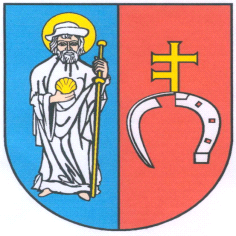 